Тест по физике Преломление светаЗакон преломления светаклассОптически более плотная среда — это среда, в которойскорость распространения света большескорость распространения света меньшеплотность ее вещества большеплотность ее вещества меньшеПреломлением света называют явлениеего перехода через границу раздела двух средраспространения света сначала в одном, а потом в другом веществеизменения направления светового луча на границе раздела сред, имеющих разные оптические плотностиУгол преломления — это угол междупреломленным лучом и границей раздела средпреломленным лучом и перпендикуляром к границе раздела сред в точке падения на нее светового лучапреломленным лучом и продолжением падающего лучаЕсли свет переходит из среды менее оптически плотной в оптически более плотную среду, то угол преломления светового луча всегдаравен углу падения (α = γ)меньше угла падения (α > γ)больше угла падения (α < γ)Когда свет распространяется в оптически плотной среде и переходит в среду, менее оптически плотную, то угол преломления светового луча всегдаравен углу падения (α = γ)меньше угла падения (α > γ)больше угла падения (α < γ)На каком рисунке изображен переход светового луча в оптически менее плотную среду?№1№2№3В каком веществе — с большей оптической плотностью или с меньшей — скорость света больше?С большейС меньшейСкорость света везде одинаковаКогда свет, падающий на границу прозрачных веществ с разными оптическими плотностями, переходит через нее, не преломляясь?Когда падающие лучи перпендикулярны этой границеПри угле падения лучей на границу раздела веществ, равном 90°Когда свет переходит в вещество с большей оптической плотностьюВ случае перехода света в вещество с меньшей оптической плотностьюПоказатель преломления -это постоянная для данных двух сред величинане зависящая от угла падения луча света и характеризующая преломляющие свойства этих двух средне зависящая от угла падения луча света и характеризующая прозрачность сред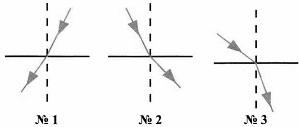 зависящая от угла падения и показывающая степень этой зависимостиопределяющая зависимость преломляющих свойств двух сред от их прозрачностиКакая формула выражает закон преломления света?U/R=IA/t = Nα = γsinα/sinγ = nЛуч света переходит из воды в воздух. Пунктирными линиями на рисунке намечены три направления: 1, 2 и 3. Какое из них может приблизительно соответствовать преломленному в этом случае лучу?123На рисунке показаны падающий и преломленный лучи света. В какой среде — I или II — скорость света меньше?В IВ IIСкорость света во всех средах одинаковаВ сосуде находятся две жидкости, оптические плотности которых одинаковы. На границу их раздела сверху падает луч света. По какому из намеченных пунктиром направлений он пойдет в жидкости, находящейся внизу сосуда?123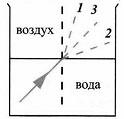 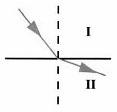 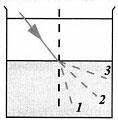 